Prefeitura Municipal da Estância Turística de Guaratinguetá.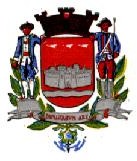 Secretaria de Segurança e Mobilidade Urbana.Guaratinguetá, 	, de 	de 201 	.Assinatura do proprietário do imóvel/Representante legalAv. Juscelino Kubitschek de Oliveira, nº 793 – Campo do Galvão – Guaratinguetá - CEP 12.505-300 Telefones: (12) 3128 -7700- 3132 7422 - 3133 1751E-mail: segmobi@guaratingueta.sp.gov.brNomeRGCPFTelefoneTelefoneTelefoneEndereçoEndereçoNºComplementoComplementoComplementoComplementoBairroCidadeCidadeCidadeEstadoEstadoDADOS DO IMÓVEL NOTIFICADODADOS DO IMÓVEL NOTIFICADODADOS DO IMÓVEL NOTIFICADODADOS DO IMÓVEL NOTIFICADODADOS DO IMÓVEL NOTIFICADODADOS DO IMÓVEL NOTIFICADODADOS DO IMÓVEL NOTIFICADOEndereçoNºBairroInscrição CadastralNº AIIM (Auto de Infração e Imposição de Multa) e dataNº AIIM (Auto de Infração e Imposição de Multa) e data